　新型コロナウィルス感染症による生活の変化に不安を感じている方に向けて，少しでも気持ちの負担を軽くしていただきたいと開設した「ほっこり心理相談さいたま」第８期のご案内です。　感染がまた拡大し、何かと不安とストレスがたまることでしょう。小・中・高・大学生の皆さんは感染対策で制限があって思い切り遊べずにイライラしていませんか？保護者の方は、感染に気をつけながら，子どもがストレスを溜めないよう心を配りながら過ごす，在宅勤務の家族に気を遣いながら過ごす，そんな日々ではないでしょうか。ちょっと誰かに愚痴りたい，「外で思い切りあそびたい～！」「疲れた〜！」「これ虐待かも？」と言いたい，そんな皆さんの利用をお待ちしています。ちょっとガス抜きしませんか。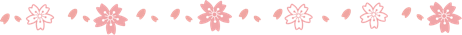 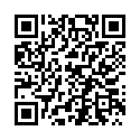 ＊ご利用に当たって＊ウイルス感染の検査や経済支援の制度などについては，お住まいの自治体の窓口などにお問い合わせください。匿名で相談することができます。同意なく個人情報や相談内容を第三者に公開することはありません。ただし，連絡をいただいた方の命の危険があると判断した場合は，個人情報や相談内容を関係機関へ提供する場合があります。相談内容を個人が特定できないように加工したうえで，本取り組みの検証等に使わせていただく場合があります。